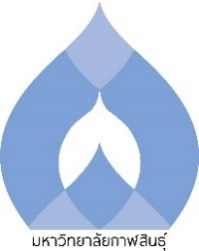 บัณฑิตศึกษา  คณะเทคโนโลยีการเกษตรมหาวิทยาลัยกาฬสินธุ์ แบบขออนุมัติสอบเค้าโครงวิทยานิพนธ์.............................................ชื่อนักศึกษา …………………………………………… รหัสนักศึกษา ……………………………………………นักศึกษาหลักสูตรวิทยาศาสตรมหาบัณฑิต สาขาวิชา……………………………………………	 ภาคปกติ	 ภาคสมทบขออนุมัติสอบเค้าโครงวิทยานิพนธ์1.  ชื่อเรื่องวิทยานิพนธ์            (ภาษาไทย)	……………………………………………            (ภาษาอังกฤษ) ……………………………………………	ทั้งนี้ ได้ส่งเค้าโครงวิทยานิพนธ์  จำนวน 3 ฉบับ เพื่อใช้ในการสอบเค้าโครงลงชื่อ.........................................................................นักศึกษา       (……………………………………………)      วันที่ …….. เดือน …………………….. พ.ศ. ……….2.   คณะกรรมการควบคุมวิทยานิพนธ์เห็นชอบแล้ว			ลงชื่อ....................................................................อาจารย์ที่ปรึกษาวิทยานิพนธ์หลัก			     	     (………………………………)			ลงชื่อ....................................................................อาจารย์ที่ปรึกษาวิทยานิพนธ์ร่วม			     	     (………………………………)			ลงชื่อ....................................................................อาจารย์ที่ปรึกษาวิทยานิพนธ์ร่วม			     	     (………………………………)3.   ขอเสนอรายชื่อคณะกรรมการสอบเค้าโครงวิทยานิพนธ์ ดังนี้ (จำนวน 3 - 4 คน พร้อมแนบประวัติประธานกรรมการ)	1. ……………………………………………	ประธานกรรมการ	2. ……………………………………………	กรรมการ	3. ……………………………………………	กรรมการ4. ……………………………………………	กรรมการ4.  ความเห็นของประธานกรรมการบริหารหลักสูตร	 ควรอนุมัติ	 ไม่ควรอนุมัติ  เนื่องจาก......................................................................................................................................................................................................................................................................................................................................................................................................................................................................................................................................................................................................................................................และกำหนดให้มีการสอบเค้าโครงวิทยานิพนธ์	ในวันที่ .......... เดือน ........................... พ.ศ. ................ เวลา .................... น. ณ .......................... คณะเทคโนโลยีการเกษตร มหาวิทยาลัยกาฬสินธุ์   		ลงชื่อ.........................................................................           (..........................................)           ประธานกรรมการบริหารหลักสูตร           วันที่ …….. เดือน …………………….. พ.ศ. ……….5.  ความเห็นของงานบริการการศึกษาและวิจัย	  ควรอนุมัติ	 ไม่ควรอนุมัติ  เนื่องจาก......................................................................................................................................................................................................................................................................................................................................................................................................................................................................................................................................................................................................................................................    ลงชื่อ.........................................................................(...........................................................)รองคณบดี งานบริการการศึกษาและวิจัยวันที่...........เดือน.....................................พ.ศ..................6.  ความเห็นของคณบดี	 อนุมัติ	 ไม่อนุมัติ  เนื่องจาก......................................................................................................................................................................................................................................................................................................................................................................................................................................................................................................................................................................................................................................................    ลงชื่อ.........................................................................(............................................................)คณบดีคณะเทคโนโลยีการเกษตรวันที่...........เดือน.....................................พ.ศ..................